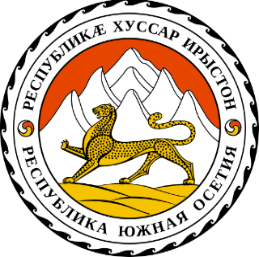 РЕСПУБЛИКÆ ХУССАР ИРЫСТОНЫ ЦЕНТРАЛОН ÆВЗАРÆН КЪАМИСЦЕНТРАЛЬНАЯ ИЗБИРАТЕЛЬНАЯ КОМИССИЯ РЕСПУБЛИКИ ЮЖНАЯ ОСЕТИЯУ Ы Н А Ф Ф ÆП О С Т А Н О В Л Е Н И Е№ 57/4                                                                                                         12 марта 2024 годаЦхинвалОб утверждении Инструкции о порядке формирования и назначения членов участковых избирательных комиссий с правом решающего голоса при проведении выборов депутатов Парламента Республики Южная Осетия восьмого созываВ целях реализации положений Конституционного закона Республики Южная Осетия "Об основных гарантиях избирательных прав и права на участие в референдуме граждан Республики Южная Осетия" и Конституционного закона Республики Южная Осетия "О выборах депутатов Парламента Республики Южная Осетия" Центральная избирательная комиссия Республики Южная Осетия постановляет:1. Утвердить прилагаемую Инструкцию о порядке формирования и назначения членов участковых избирательных комиссий с правом решающего голоса при проведении выборов депутатов Парламента Республики Южная Осетия восьмого созыва.2. Опубликовать настоящее Постановление в государственных средствах массовой информации и на сайте Центральной избирательной комиссии Республики Южная Осетия в сети "Интернет".ПредседательЦентральной избирательной комиссииРеспублики Южная Осетия								         Э.Р. ГагиеваСекретарьЦентральной избирательной комиссииРеспублики Южная Осетия								     К.И. АвлоховаУТВЕРЖДЕНА						Постановлением Центральной избирательной комиссии								Республики Южная Осетия								 от 12 марта 2024 г. № 57/4Инструкцияо порядке формирования и назначения членовучастковых избирательных комиссий с правом решающего голосапри проведении выборовдепутатов Парламента Республики Южная Осетия восьмого созыва1. В соответствии с Конституционным законом Республики Южная Осетия "О выборах депутатов Парламента Республики Южная Осетия" (далее - Конституционный закон) образование и формирование участковых избирательных комиссий на территории Республики Южная Осетия осуществляется соответствующими окружными избирательными комиссиями не позднее чем за 30 дней до дня голосования. 2. Участковые избирательные комиссии на территории Республики Южная Осетия и за ее пределами формируются в количестве 6 - 10 членов с правом решающего голоса на основе кандидатур, предложенных политическими партиями, зарегистрированными в соответствии с законодательством Республики Южная Осетия (далее - политическая партия). При этом от каждой политической партии может быть выдвинут только один представитель в участковую избирательную комиссию.3. Политическая партия не позднее 18 часов 00 минут 5 мая 2024 года, представляет в соответствующую окружную избирательную комиссию кандидатуры, предлагаемые для назначения на должность члена соответствующей участковой избирательной комиссии с правом решающего голоса.4. Политической партии при внесении в соответствующую окружную избирательную комиссию предложения о назначении члена соответствующей участковой избирательной комиссии с правом решающего голоса, необходимо представить:а) заявление о внесении в соответствующую окружную избирательную комиссию предложения о назначении члена соответствующей участковой избирательной комиссии с правом решающего голоса (рекомендуемая форма приведена в Приложении № 1 к настоящей Инструкции);б) Анкета представителя от политической партии (оформляется на каждого представителя отдельно) (рекомендуемая форма приведена в Приложении № 2 к настоящей Инструкции);в) заявление представителя от политической партии о согласии быть членом соответствующей участковой избирательной комиссии с правом решающего голоса (оформляется на каждого представителя отдельно) (рекомендуемая форма приведена в Приложении № 3 к настоящей Инструкции);г) ксерокопию листов паспорта гражданина Республики Южная Осетия (представляется на каждого представителя отдельно).5. При приеме заявления о назначении члена соответствующей участковой избирательной комиссии с правом решающего голоса и прилагаемых к нему документов в соответствующей окружной избирательной комиссии на заявлении проставляется дата и время приема документов и проставляются подписи лиц, представивших и принявших документы, указанные в пункте 4 настоящей Инструкции.Заявление о внесении в соответствующую окружную избирательную комиссию предложения о назначении члена соответствующей участковой избирательной комиссии с правом решающего голоса и прилагаемые к нему документы, поступившие в соответствующую окружную избирательную комиссию по истечении срока, указанного в пункте 3 настоящей Инструкции, окружной избирательной комиссией не рассматриваются.6. Окружная избирательная комиссия принимает решение о назначении либо отклонении кандидатур в соответствующие участковые избирательные комиссии.7. В случае, если количество кандидатур, представленных в окружную избирательную комиссию для назначения в качестве члена соответствующей участковой избирательной комиссии с правом решающего голоса превышает установленное в пункте 2 настоящей Инструкции количество, окружная избирательная комиссия назначает кандидатуру, представленную ранее, с учетом требований о проставлении времени приема документов согласно пункту 5 настоящей Инструкции.8. В случае, если количество кандидатур, представленных для назначения в качестве члена участковой избирательной комиссии с правом решающего голоса, образованной за пределами территории Республики Южная Осетия, составляет менее 6 человек, окружная избирательная комиссия назначает кандидатуры, из числа лиц, представленных к назначению руководителями дипломатических представительств и консульских учреждений Республики Южная Осетия, в которых образованы избирательные участки. Руководителям дипломатических представительств и консульских учреждений Республики Южная Осетия при внесении в окружную избирательную комиссию предложения о назначении члена участковой избирательной комиссии с правом решающего голоса, образованной за пределами территории Республики Южная Осетия, необходимо представить:а) заявление о внесении в окружную избирательную комиссию предложения о назначении члена соответствующей участковой избирательной комиссии с правом решающего голоса (рекомендуемая форма приведена в Приложении № 4 к настоящей Инструкции);б) Анкета представителя от руководителя дипломатического представительства или консульского учреждения Республики Южная Осетия (оформляется на каждого представителя отдельно) (рекомендуемая форма приведена в Приложении № 5 к настоящей Инструкции);в) заявление представителя от руководителя дипломатического представительства или консульского учреждения Республики Южная Осетия о согласии быть членом соответствующей участковой избирательной комиссии с правом решающего голоса (оформляется на каждого представителя отдельно) (рекомендуемая форма приведена в Приложении № 3 к настоящей Инструкции);г) ксерокопию листов паспорта гражданина Республики Южная Осетия (представляется на каждого представителя отдельно).Заявления руководителей дипломатических представительств и консульских учреждений Республики Южная Осетия о внесении в окружную избирательную комиссию предложений о назначении членов соответствующих участковых избирательных комиссий с правом решающего голоса принимаются окружной избирательной комиссией со дня официального опубликования решения об образовании соответствующих участковых избирательных комиссий.9. В случае, если количество кандидатур, представленных в окружную избирательную комиссию для назначения в качестве члена соответствующей участковой избирательной комиссии с правом решающего голоса, образованной на территории Республики Южная Осетия, составляет менее 6 человек, окружная избирательная комиссия назначает кандидатуры, из числа лиц, подавших заявления в окружную избирательную комиссию о назначении в соответствующую участковую избирательную комиссию (рекомендуемая форма приведена в Приложении № 6 к настоящей Инструкции) с учетом требований о проставлении времени приема документов согласно пункту 5 настоящей Инструкции. Заявления о назначении в соответствующую участковую избирательную комиссию принимаются окружной избирательной комиссией со дня официального опубликования решения об образовании соответствующей участковой избирательной комиссии. К Заявлению в обязательном порядке прилагается ксерокопия паспорта гражданина Республики Южная Осетия.10. Участковая избирательная комиссия собирается на свое первое заседание не позднее чем на третий день после вынесения решения о назначении ее членов.11. Председатель, заместитель председателя и секретарь участковой избирательной комиссии избираются тайным голосованием на ее первом заседании из числа членов указанной комиссии. Протокол об итогах голосования составляется в двух экземплярах, один из которых направляется в соответствующую окружную избирательную комиссию не позднее чем на третий день после первого заседания участковой избирательной комиссии.Заверенная председателем окружной избирательной комиссии копия указанного протокола и сведения (анкета) о представителях от политических партий, назначенных в участковые избирательные комиссии, образованные на территории Республики Южная Осетия, не позднее чем на четвертый день после первого заседания участковой избирательной комиссии направляется в Центральную избирательную комиссию Республики Южная Осетия председателем окружной избирательной комиссией.12. С членом участковой избирательной комиссии с правом решающего голоса заключается трудовой договор, подписываемый Председателем Центральной избирательной комиссии Республики Южная Осетия.Член участковой избирательной комиссии с правом решающего голоса на период подготовки и проведения выборов освобождается от основной работы с сохранением среднего заработка по месту основной работы, а дополнительная оплата труда производится за счет средств, выделенных на проведение выборов, в размерах и порядке, установленных Центральной избирательной комиссией Республики Южная Осетия.13. Каждая участковая избирательная комиссия имеет печать, установленного Центральной избирательной комиссией Республики Южная Осетия образца.14. Центральная избирательная комиссия Республики Южная Осетия и окружная избирательная комиссия не несут расходы по пребыванию за пределами Республики Южная Осетия членов участковых избирательных комиссий с правом решающего голоса.Приложение № 1к Инструкциио порядке формирования и назначения членовучастковых избирательных комиссий при проведении выборов депутатов Парламента Республики Южная Осетия восьмого созываВ окружную избирательнуюкомиссию Республики Южная Осетия____________________________________________________________(наименование соответствующей окружной избирательной комиссии)Заявлениео внесении предложения о назначении члена(ов)участковых избирательных комиссий с правом решающего голосаВ соответствии со статьей 22 Конституционного закона Республики Южная Осетия "Об основных гарантиях избирательных прав и права на участие в референдуме граждан Республики Южная Осетия" для назначения в качестве члена(ов) участковой избирательной комиссии Республики Южная Осетия с правом решающего голоса предлагается(ются): Ограничения, предусмотренные частями 1 - 3 статьи 23 Конституционного закона Республики Южная Осетия "Об основных гарантиях избирательных прав и права  на участие в референдуме граждан Республики Южная Осетия" в отношении указанных лиц, отсутствуют.Приложение:1. Сведения (анкета) представителя _______________________________________________от (ФИО представителя)политической партии на ____ л.;2. Заявление представителя от политической партии о согласии быть членом соответствующей участковой избирательной комиссии с правом решающего голоса на ____ л.;3. Ксерокопия паспорта представителя от политической партии на ____ л.Всего: на ____ л.Руководитель политической партии _____________________/___________________ 						(подпись) 	 (фамилия, инициалы)М.П. 		"___" _______________ 2024 г.    --------------------------------    - Представляется в печатном виде на бумажном носителе.    - Документ подписывается собственноручно.    - Текст подстрочников, а также сноски могут не воспроизводиться.    -  Составляется только с одной стороны листа и может быть составлен на нескольких листах.Приложение № 2к Инструкции о порядке формированияи назначения членов участковыхизбирательных комиссий с правом решающего голоса при проведениивыборов депутатов Парламента Республики Южная Осетиявосьмого созываАНКЕТАпредставителя от политической партии, выдвинувшей кандидатуру __________________________________________________________________________,		 (фамилия, имя, отчество)для назначения в участковую избирательную комиссию_________________________________.						        (наименование и номер участковой избирательной комиссии)Фамилия, имя отчество _____________________________________________________,дата рождения: ________________________________,(число, месяц, год)место рождения: __________________________________________________________,адрес места жительства: ___________________________________________________			(адрес регистрации, фактического проживания)данные паспорта гражданина Республики Южная Осетия: ________________________________________________________________________________________________________,	(серия, номер, дата выдачи, наименование и код органа, выдавшего паспорт гражданина РЮО)сведения об основном месте работы или службы, занимаемой должности, роде занятий: __________________________________________________________________________ (наименование организации, должность, телефон)сведения о семейном положении, составе семьи и близких родственниках __________________ _______________________________________________________________________________________________сведения о снятии или непогашенной судимости, о привлечении к административной ответственности за нарушение законодательства о выборах и референдуме ____________________________________.номер телефона: _____________________________________.(указывается с телефонным кодом)"____" _______________ 2024 г.___________________________  			(подпись представителя)"____" _______________ 2024 г. __________________________	 (подпись руководителя политической партии)М.П.    --------------------------------    - Представляется в печатном виде на бумажном носителе.    - Документ подписывается собственноручно.    - Текст подстрочников, а также сноски могут не воспроизводиться.    - Составляется только с одной стороны листа и может быть составлен на нескольких листах.Приложение № 3к Инструкции о порядке формированияи назначения членов участковыхизбирательных комиссий с правом решающего голоса при проведениивыборов депутатов Парламента Республики Южная Осетия,восьмого созываВ Центральную избирательнуюкомиссию Республики Южная ОсетияЗаявлениеЯ, ___________________________________________________________________,(фамилия, имя, отчество)выражаю свое согласие быть членом участковой избирательной комиссии с правом решающего голоса __________________________________________________. (наименование участковой избирательной комиссии)	Даю согласие на обработку своих персональных данных, указанных в представленной политической партией _____________________________ Анкете."___" _____________ 2024 г. __________________						(подпись)    --------------------------------    - Представляется в печатном виде на бумажном носителе.    - Документ подписывается собственноручно.    - Текст подстрочников, а также сноски могут не воспроизводиться.Приложение № 4к Инструкции о порядке формированияи назначения членов участковыхизбирательных комиссий с правом решающего голоса при проведениивыборов депутатов Парламента Республики Южная Осетия В окружную избирательнуюкомиссию Республики Южная Осетия_____________________________________________(наименование окружной избирательной комиссии)Заявлениео внесении в окружную избирательную комиссию предложения о назначении членаучастковой избирательной комиссии с правом решающего голосаВ соответствии со статьей 22 Конституционного закона Республики Южная Осетия "Об основных гарантиях избирательных прав и права на участие в референдуме граждан Республики Южная Осетия" для назначения в качестве члена участковой избирательной комиссии с  правом решающего голоса предложен(ы):Ограничения, предусмотренные частями 1 - 3 статьи 23 Конституционного закона Республики Южная Осетия "Об основных гарантиях избирательных прав и права на участие в референдуме граждан Республики Южная Осетия" в отношении указанных лиц, отсутствуют.Приложение:1. Аанкета представителя ________________________________отруководителя дипломатического представительства Республики Южная Осетия (или) консульского учреждения Республики Южная Осетия на ____ л.;2. Заявление представителя от руководителя дипломатического представительства Республики Южная Осетия (или) консульского учреждения Республики Южная Осетия о согласии быть членом соответствующей участковой избирательной комиссии с правом решающего голоса на ____ л.;3. Копия паспорта представителя от руководителя дипломатического представительства Республики Южная Осетия (или) консульского учреждения Республики Южная Осетия на ____ л.Всего: на ____ л.Руководитель дипломатическогопредставительстваРеспублики Южная Осетия"___" _______________ 2024 г.     _____________________/___________________(подпись)       	(фамилия, инициалы)М.П.(или)Руководитель консульского учрежденияРеспублики Южная Осетия"___" _______________ 2024 г.     _____________________/___________________ 							(подпись)      	 (фамилия, инициалы)М.П.    --------------------------------- Представляется в печатном виде на бумажном носителе.- Документ подписывается собственноручно.- Текст подстрочников, а также сноски могут не воспроизводиться.- Составляется только с одной стороны листа и может быть составлен нанескольких листах.Приложение № 5к Инструкции о порядке формированияи назначения членов участковыхизбирательных комиссий с правом решающего голосапри проведении выборов депутатов Парламента Республики Южная ОсетияАНКЕТАпредставителя от руководителя дипломатического представительства Республики Южная Осетия (или) консульского учреждения Республики Южная ОсетияФамилия, имя отчество: ______________________________________________________________,		(полностью)дата рождения: ______________________________,	(число, месяц, год)место рождения: __________________________________________________________,адрес места жительства: _______________________________________________________________					(адрес регистрации, фактического проживания)данные паспорта гражданина Республики Южная Осетия: __________________________________________________________________________________________________________________, 		(серия, номер, дата выдачи, наименование и код органа, выдавшего паспорт гражданина РЮО)сведения об основном месте работы или службы, занимаемая должность, род занятий: _______________________________________________________________________________________(наименование организации, должность, телефон)сведения о семейном положении, составе семьи и близких родственниках -_______________________________________________________________________________________сведения о снятии или непогашенной судимости, о привлечении к административной ответственности за нарушение законодательства о выборах и референдуме _____________________________________номер телефона: _____________________________________,	(указывается с телефонным кодом)"____" _______________ 2024 г.___________________________(подпись представителя)"____" _______________ 2022 г. __________________________(подпись руководителядипломатическогопредставительства (или)консульского учрежденияРеспублики Южная Осетия                                М.П.    --------------------------------- Представляется в печатном виде на бумажном носителе.- Документ подписывается собственноручно.- Текст подстрочников, а также сноски могут не воспроизводиться.- Составляется только с одной стороны листа и может быть составлен на нескольких листах.Приложение № 6к Инструкции о порядке формированияи назначения членов участковыхизбирательных комиссий с правом решающего голоса при проведении выборов депутатов ПарламентаРеспублики Южная ОсетияВ окружную избирательнуюкомиссию Республики Южная Осетия____________________________________________(наименование окружной избирательной комиссии)Заявлениео назначении членом участковой избирательной комиссиис правом решающего голосаЯ, ___________________________________________________________________,(фамилия, имя, отчество)прошу назначить меня членом участковой избирательной комиссии с правом решающего голоса__________________________________________________________________________.(наименование участковой избирательной комиссии)О себе сообщаю следующие сведения:дата рождения: ______________________________,(число, месяц, год)место рождения: _____________________________________________________________,адрес места жительства: ________________________________________________________ 					(адрес регистрации, фактического проживания)данные паспорта гражданина Республики Южная Осетия: _________________________________________________________________________________________________________,(серия, номер, дата выдачи, наименование и код органа, выдавшего паспорт гражданина РЮО)сведения об основном месте работы или службы, занимаемой должности, роде занятий ___________: __________________________________________________________________________,					(наименование организации, должность, телефон) сведения о семейном положении, составе семьи и близких родственниках ________________________,сведения о снятии или непогашенной судимости, о привлечении к административной ответственности за нарушение законодательства о выборах и референдуме _____________________________________,номер телефона: _____________________________________. (указывается с телефонным кодом)	Даю согласие на обработку своих персональных данных.Ограничения, предусмотренные частями 1 - 3 статьи 23 Конституционного закона Республики Южная Осетия "Об основных гарантиях избирательных прав и права на участие в референдуме граждан Республики Южная Осетия" в отношении меня,отсутствуют.Приложение: ксерокопия паспорта на ____ листах."___" _____________ 2024 г. 					__________________					 (подпись)    --------------------------------- Представляется в виде машинописного документа на бумажном носителе.- Документ подписывается собственноручно.- Текст подстрочников, а также сноски могут не воспроизводиться.- Составляется только с одной стороны листа и может быть составлен на нескольких листах.№ п/п(фамилия, имя, отчество)Наименование участковой избирательной комиссии1.2.3.…№№ п/п(фамилия, имя, отчество)Наименование участковой избирательной комиссии1.2.3....